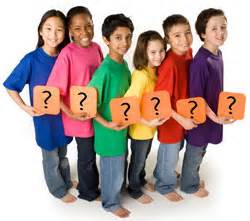 ¿Qué es un Convenio entre el Hogar y la Escuela?Un Convenio de la Escuela para el aprovechamiento de los estudiantes es un acuerdo que los padres, estudiantes y maestros desarrollan juntos. Explica cómo los padres y los maestros trabajarán juntos para asegurar que los estudiantes cumplan con los estándares al nivel de su grado. Los Convenios efectivos entre el Hogar y la Escuela:Enlazan con las metas del Plan de Mejoramiento de la EscuelaEstán centrados en las destrezas de aprendizaje de los estudiantesDescribe cómo los maestros ayudarán a los estudiantes a desarrollar esas destrezas con instrucción de alta calidad.Comparten estrategias que los padres pueden usar en el hogarExplican cómo los padres y los maestros se comunicarán sobre el progreso de los estudiantesDescribe oportunidades para que los padres sean voluntarios, observen y participen en el salón de clases¿Cómo se desarrolla este Convenio?Los padres, estudiantes y personal de South Columbus Elementary desarrollaron este Convenio entre el Hogar y los Maestros para el aprovechamiento académico de los estudiantes.  Los maestros sugirieron estrategias de aprendizaje en el hogar. Los padres aportaron ideas para hacerlas más específicas y los estudiantes nos informaron qué les ayudaría a aprender. Sostenemos reuniones anuales para revisar el convenio y efectuar cambios con base en las necesidades de los estudiantes.Si desea ser voluntario, participar y/o observar en el salón de clases llame a:Tracy Belt al (706) 565-2989                        Coordinadora de Servicios a las Familias, 
Región CentralSouth Columbus Elementary SchoolConvenio del Hogar, la Escuela 
y los Padres para el 
Aprovechamiento Académico2016-2017Revisado 1/sept./2016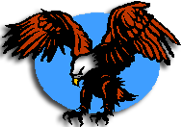 Nuestros estudiantes:Se anima a los estudiantes a que participen en el proceso educativo. Un estudiante exitoso toma responsabilidad de su aprendizaje y se impone metas educativas altas.Los estudiantes de Kindergarten a 2do grado estableceremos metas por nosotros mismos para tener éxito en la escuela y alcanzar las estrellas en lectura y matemáticas y discutiremos nuestras metas con nuestras familias.Los estudiantes de Kindergarten a 2do grado practicaremos los datos de matemáticas todas las noches en el hogar para mejorar en velocidad y exactitud.Los estudiantes de 3er a 5to grado informaremos a nuestros maestros y a nuestras familias si necesitamos ayuda con matemáticas y lectura.Los estudiantes de 3er a 5to grado trabajaremos con nuestras destrezas de matemáticas y lectura en el hogar, usando los materiales que nuestras maestras envíen al hogar.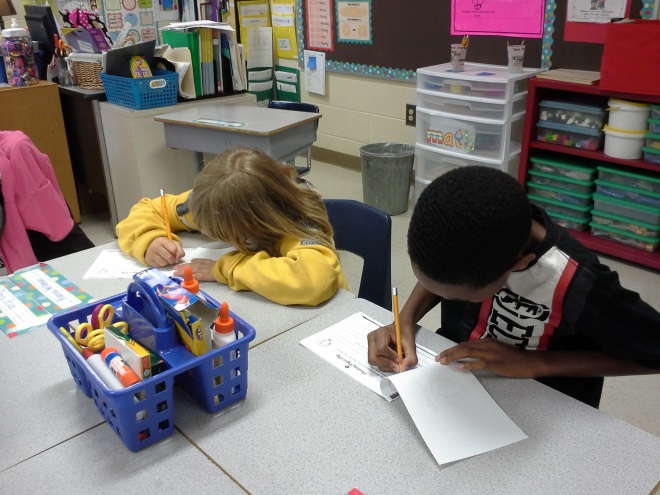 Nuestros padres:Se espera que los padres participen en la educación de sus hijos. Sin la cooperación y alianza entre los padres y el personal de la escuela, no podemos ayudar efectivamente a los estudiantes a alcanzar todo su potencial. El rol principal de los padres es demostrar a sus hijos continuamente que están interesados y que apoyan el progreso de sus hijos en la escuela.Los padres de Kindergarten a 2do grado usaremos los materiales de lectura y matemáticas y las estrategias que los maestros envíen al hogar cada semana para mejorar las habilidades académicas de nuestros hijos. Los padres de Kindergarten a 2do grado ayudaremos a nuestros hijos a ver cómo utilizar las matemáticas y la lectura para lograr sus intereses y sus metas.Los padres de 3er a 5to grado nos comunicaremos con los maestros de nuestros hijos sobre cualquier pregunta o preocupación sobre las metas de aprendizaje individuales de nuestros hijos.Los padres de 3er a 5to grado asistiremos a la Noche de Lectura y Noche de Matemáticas y por lo menos otro taller para los padres con nuestros hijos para apoyarlos en lectura y matemáticas..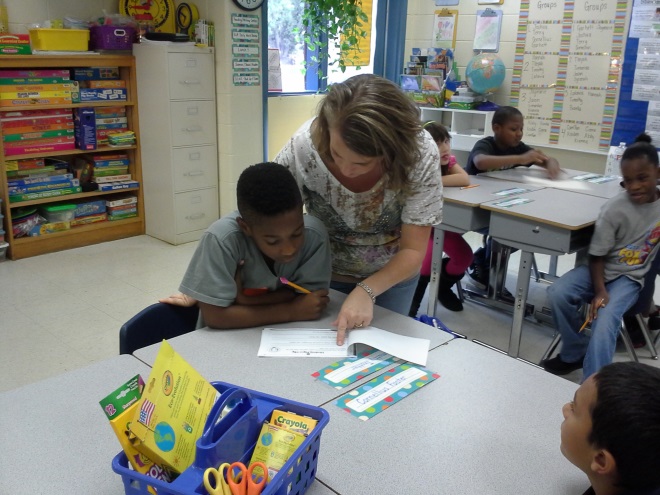 Nuestros maestros:Se espera que los maestros trabajen con los estudiantes y sus familias para apoyar el éxito de los estudiantes en lectura y matemáticas. Algunas de nuestras conexiones claves con las familias serán:Los maestros de Kindergarten a 2do grado crearemos una alianza con cada familia en nuestro salón de clases y proporcionaremos oportunidades para que los padres sean voluntarios observen y participen en actividades en el salón de clases.Los maestros de Kindergarten a 2do grado nos aseguraremos de que todos los estudiantes reciban ayuda tan pronto la necesiten.Los maestros de 3er a 5to grado coordinaremos actividades de Noche de Matemáticas y Noche de Lectura y compartiremos estrategias con las familias para ayudar a los estudiantes en el hogar.Los maestros de 3er a 5to grado abriremos líneas de comunicación con los padres respecto al desempeño de los estudiantes en la escuela.